Вводный урок по истории Древнего мираТип урока: урок изучения нового материала.Цель урока: подготовить учащихся к изучению систематического курса истории, заинтересовать учебным предметом.Задачи урока:образовательные:- создать у учащихся представления об истории как науке;- познакомить учащихся с лентой времени;- рассказать об исторических источниках и вспомогательных исторических дисциплинах;развивающая:- сформировать умения анализировать, обобщать и делать выводы;воспитательная:- формирование мотивации к изучению истории.Оборудование:- компьютер;- мультимедийная доска или проектор;- учебник: А.А. Вигасин, Г.И. Годер, И.С. Свенцицкая «История Древнего мира». М., 2012;- глобус.План урока.I. Изучение нового материала.1. Что такое история.2. О чем рассказывает история Древнего мира.3. Исторические источники.4. Как устроен учебник.II. Закрепление изученного.Ход урокаI. Изучение нового материалаСлайд 1 (тема урока). ПрезентацияСлайд 2 (цели и задачи урока)1. Что такое историяУрок начинается с вводного слова учителя:- Сегодня мы начинаем изучать новый предмет «История». Это слово вам знакомо. Слово «история» многозначно. Своя “история” есть у мира, у государства, и у каждого человека. Мы с вами начинаем изучать историю как науку. Вопрос к ученикам: Если история – это наука, что же она изучает?На основании сказанного учитель подводит итог:История – это наука о прошлом, описания и осмысление прошлого.Запись в тетради: История изучает прошлое человеческого общества, жизнь и деятельность людей в прошлом.История делится на всемирную и отечественную. Вопрос к ученикам: Что же изучает всемирная история, а что отечественная?Учитель обобщает ответы:Всемирная история изучает историю всех народов мира, а отечественная – историю нашей страны.Давайте вспомним памятные и героические события нашей истории?Слайды 3-6Примерные ответы: Ледовое побоище, Куликовская битва, сражения Великой отечественной войны.Запись в тетрадь:История – очень важная наука, ее нужно изучать, чтобы лучше понимать события, происходящие с нами сегодня.Слайд 7Великий русский историк В.О. Ключевский сказал: “Народ, не помнящий своего прошлого – не имеет будущего”.Ребята, как вы думаете, о чем он говорил?Суммируя ответы, учитель подводит к выводу:Историю нужно учить, чтобы понимать людей, другие народы, чтобы понять свое место, а возможно, и предназначение в мире, чтобы учиться на чужих ошибках и не повторять их.2. О чем рассказывает история Древнего мираВопрос: Что, по-вашему, означает слово Древний?Примерные ответы: давний, старый.Запись в тетради: История Древнего мира – это наука, изучающая далекое прошлое людей, стран, народов.История Древнего мира является первой частью всеобщей истории.3. Исторические источникиКак любая наука, история имеет свой материал для изучения, которым являются исторические источники.Слайд 8-11Учитель рисует таблицу на доске, ученики в тетрадях.Исторические источники – все, что дает нам сведения о прошлом.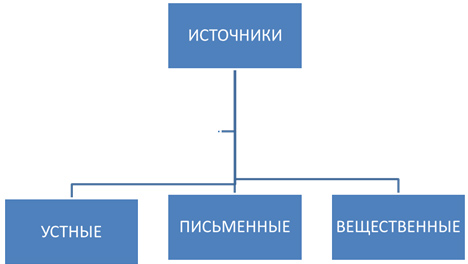 Вопрос: как люди находят исторические источники?Слайд 12Учитель обобщает ответы учащихся: Одним из способов получения источников – являются археологические раскопки. Археология – это наука, изучающая вещественные исторические источники и восстанавливающая по ним прошлое человеческого общества.Слайд 13Истории покровительствует муза, ее зовут Клио. Дословно имя Клио означает – “Дающая славу”.Вопросы для беседы: Какой предмет Клио держит в руках? (Свиток). Что это означает? (Все человеческие дела помнятся и записываются. От человека зависит, как он войдет в историю – со славой, или бесславно).4. Как устроен учебникЗнакомство со структурой учебника. Учитель рассказывает о том, что учебник состоит из глав и параграфов. На странице 3. Знакомимся с условными обозначениями.II. Закрепление изученного на урокеЗадания:1. Распределите приведенные на слайдах источники в две группы: вещественные и письменные. (Слайды 14–22)2. Закончите предложения:Археология изучает…История изучает…История Древнего мира – это…Музу истории зовут…Подведение итогов.Итак, на уроках Истории Древнего мира мы познакомимся с жизнью первобытных людей, историей древнейших цивилизаций Египта, Азии, Индии, Китая, Греции и Рима. Узнаем, как проводились первые Олимпийские игры, кто такие Спартак и Александр Македонский, где впервые были изобретены порох и фарфор, появились шахматы.Рефлексия:О чем мы узнали на уроке?Что мы записали в тетради?Что мы увидели в презентации?Определите, кто сегодня на уроке был самым активным (оценки за активную работу на уроке).Домашнее задание.С.6 – читать, выучить записи в тетрадях